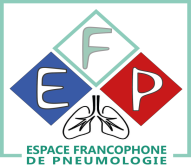 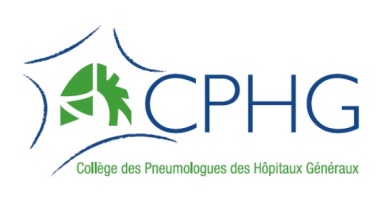                                                   FICHE  D’EVALUATION DE DEBUT ET  DE FIN DE STAGE  A adresser par mail à Laurent Portel : Laurent.Portel@ch-libourne.fr                                    et à Franck Soyez : fsoyez001@orange.frNom du stagiaire : Date du stage : Pays d’origine : Service d’origine (avec nom du chef de service) : Qualification du stagiaire dans son pays d’origine (Interne, chef de clinique, autre …) Satisfaction globale du chef de service (à commenter brièvement) : Eventuelles difficultés rencontrées :  Souhaitez vous à nouveau accueillir un stagiaire associé ?   (Si oui refaire une demande ….) Principaux objectifs initiaux du stage (à préciser et personnaliser au début du stage) : Evaluation de fin de stage      (Non Acquis : NA      Acquis : A      En cours d’acquisition : EA    Sans objet   : SO )     	Initialement 	     A la fin du stage Prise en charge d’exacerbation de BPCOPrise en charge de pneumopathiePrise en charge d’exacerbation d’asthme Bon usage des bronchodilatateurs Prise en charge d’embolie pulmonaire Suivi de chimiothérapie en oncologie respiratoireBon usage des antibiotiques pour maladie respiratoireDiagnostic polygraphiqueDiagnostic polysomnographiqueModalité de prescription et suivi d’oxygénothérapiePonction pleurale évacuatriceDrainage pleuralThoracoscopie médicale Prescription, adaptation suivi de PPCPrescription, adaptation suivi de VNILecture de radio thoracique Lecture de scanner thoracique Interpréter la spirométrie  et les tests pharmacodynamiquesRéaliser une pléthysmographieRéaliser une DLCO Réaliser un test de marche Interpréter une mesure des gaz du sangRéaliser et interpréter une mesure de NO Réaliser, interpréter la VO2maxInterroger l’allergiquePrescrire et adapter les antalgiquesBronchoscopie souple et prélèvementsLavage Alvéolaire Bronchoscope rigideThoracoscopie médicaleAutre(s) : ---